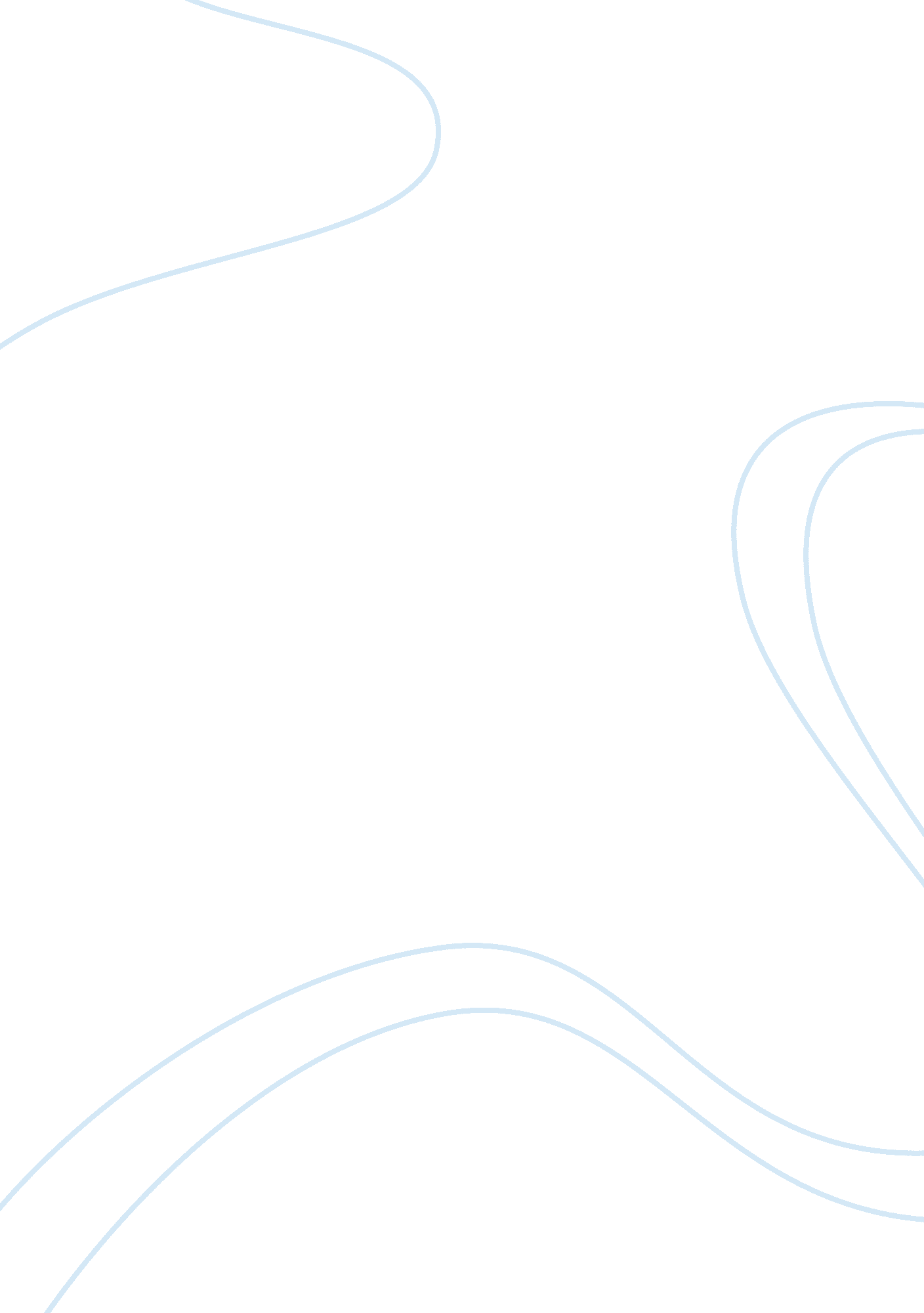 Palm vein technologies essay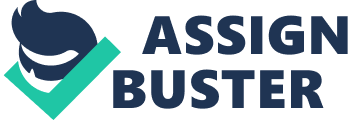 A website dealing with laptop business advertisement, to make people more acknowledged. We’ve also used other program like: Photo Scape to create logo view. 3. 2 Recommendation Due to this report we recommend the following challenge that face us in our project that will help other student Technology: people are supposed to select simplest technology used to develop the system because if they don ‘ t have good choice the ill take more time for small system. Tools and requirement: if people want to develop system they supposed to prepare tools like modem, flash, computer that will help them to safe and store their requirement used in the report. Without tools you can ‘ t do anything. Time: time provided in order student to finish this report was to short according to the continuity program of college like examination people concentrate on examination and left their report. So this report supposed to be taken out at the first day of semester one. 